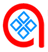                                                                                                        Αρ. Πρωτ.:                                                                                                                           ΑΙΤΗΣΗ *σημειώστε με Χ στο δεξί πεδίο  ΣΤΟ ΟΠΟΙΟ ΝΑ ΦΑΙΝΕΤΑΙ ΟΤΙ ΕΞΕΤΑΣΤΗΚΑ ΣΤΑ ΤΑΚΤΙΚΑ Ε.Ι. ΤΗΣ …………….  ΣΤΙΣ ………………….,  ΓΙΑ ΝΑ ΤΟ ΧΡΗΣΙΜΟΠΟΙΗΣΩ ΓΙΑ ΚΑΘΕ ΝΟΜΙΜΗ ΧΡΗΣΗ.                                                                                                                                                                                                                                                         Αλεξανδρούπολη   /10/2020                                                                               Ο/Η    αιτών/ούσα  ΑΠΟΔΕΚΤΗΣ - ΘΕΜΑΠρος:  Π.Γ.Ν. ΑΛΕΞΑΝΔΡΟΥΠΟΛΗΣΘέμα: ΧΟΡΗΓΗΣΗ ΑΝΤΙΓΡΑΦΟΥ ΤΩΝ ΕΞΕΤΑΣΕΩΝ  κ. ΣΤΟΙΧΕΙΑΟνοματεπώνυμο:Πατρώνυμο: Μητρώνυμο:Έτος γέννησης:Α.Δ.Τ.Α.Μ.Κ.Α.Α.Φ.Μ.ΔΟΥΕπάγγελμα:ΑΜ. Ασφ. ΦορέαΑσφ. ΦορέαςΔιεύθυνση κατοικίας:Τηλέφωνα:Email:   ΠΑΡΑΚΑΛΩΠΑΡΑΚΑΛΩΠαρακαλώ να μου χορηγήσετε*:Παρακαλώ να μου χορηγήσετε*:Πιστοποιητικό  εξέτασηςΑντίγραφο Μαγνητικής Τομογραφίας  (CD – ΠΟΡΙΣΜΑ)Αντίγραφο Αξονικής Τομογραφίας  (CD – ΠΟΡΙΣΜΑ)Αντίγραφο Ακτινογραφίας/ων (CD – ΠΟΡΙΣΜΑ)Αντίγραφο Αγγειογραφίας  (CD – ΠΟΡΙΣΜΑ)Άλλο (περιγράψτε)